Κατά τη δικάσιμο του Α’ τμήματος  της  13ης  Ιανουαρίου 2021, ημέρα Τετάρτη και ώρα 10.30’ συζητήθηκαν οι υποθέσεις :Τριμελές    :   αρ. πιν. 5Μονομελές :   ΚΑΜΙΑΤα πινάκια 1 & 3 του Τριμελούς ΑΝΑΒΛΗΘΗΚΑΝ για δικάσιμο 14.4.2021 του ίδιου τμήματος ώρα 10:30 π.μ. και τα πινάκια 2 & 4 του Τριμελούς για τη δικάσιμο της 12.5.2021 του ίδιου τμήματος ώρα 10:30 π.μ. Τα πινάκια 1 έως 23 του Μονομελούς ΑΝΑΒΛΗΘΗΚΑΝ για τη δικάσιμο της 12.5.2021 του ίδιου τμήματος ώρα 10:30 π.μ. και τα πινάκια 24 έως και 26 για τη δικάσιμο της 14.4.2021 του ίδιου τμήματος ώρα 10:30 π.μ. Ιωάννινα,  04.02.2021Η  ΓραμματέαςΜαρία Καραβασίλη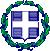 ΕΛΛΗΝΙΚΗ ΔΗΜΟΚΡΑΤΙΑΔΙΟΙΚΗΤΙΚΟ ΕΦΕΤΕΙΟ ΙΩΑΝΝΙΝΩΝΤΜΗΜΑ Α΄  Τηλέφωνο  : 2651088721